Учебный план для ежедневных занятий домас 06.04.2020 по 30.04.2020Обращение тренера.Дорогие ребята и их родители!Длительное пребывание дома не повод бросать обучение, физическую форму и саморазвитие. Карантин скоро закончится и мы вернемся к прежнему ритму жизни и  к нашим занятиям.А для того, чтобы выйти на борцовский ковер в боевой готовности, вам важно не терять форму и обязательно тренироваться.Я искренне надеюсь, что вы сможете найти и уделить время для занятий в домашних условиях, а для этого потребуется дисциплина. А дисциплина ведет к победе и к успеху.Будьте здоровы! Звоните, выкладывайте видео ваших тренировок. Увидимся в зале!С Уважением,тренер по греко-римской борьбе,мастер спорта СССР по греко-римской борьбе,Савин Анатолий ПетровичФизподготовкаПеред началом тренировки обязательно сделайте разминку (общеразвивающие упражнения) в течение 15-20 минут и только потом приступайте к основным упражнениям.Дополнительно к просмотру ссылка на видеоБОРЬБА - Крутые БРОСКИ и необычные ПРИЕМЫ. https://youtu.be/s0TijnX3ajwНаименование упражненияКоличествоСгибание/разгибание рук (отжимания)20 раз, 5 подходов. Между подходами 20 секунд перерыв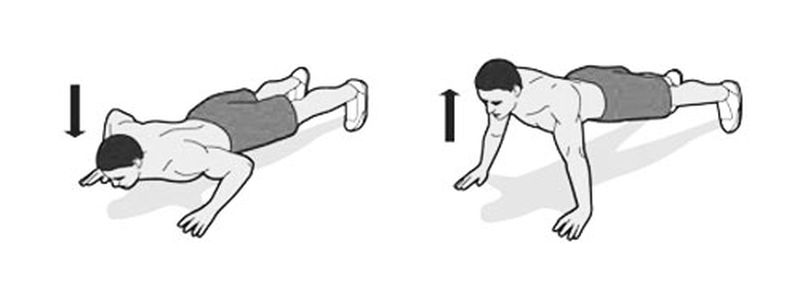 Пресс3 подхода. Качаем в течение 1 минуты. Перерыв между подходами 30 сек.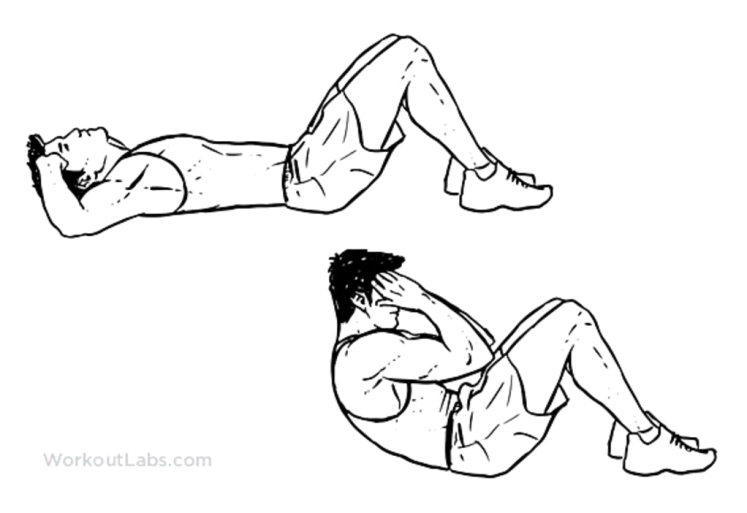 Качание шеи на мостуКачание шеи в упоре1,5 минуты на каждое упражнение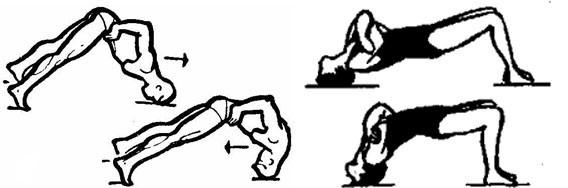 Из положения “моста” вставание с помощью рук в положение “моста” без опоры головы1 минута, 3 подхода. Перерыв- 30 сек.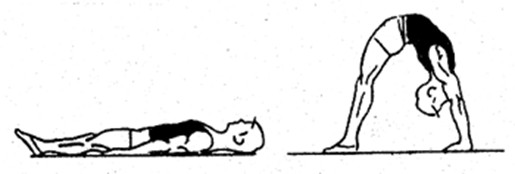 Опускание в положение “моста” с опорой руками о стену (Для старших учеников без опоры руками о стену)10 раз, 30 подхода, Перерыв - 30 сек.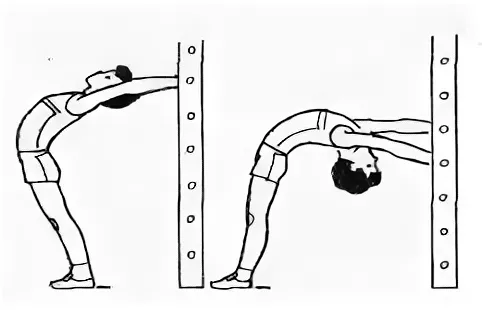 Прыжки на скакалке или бег на месте4 минуты, 2 подхода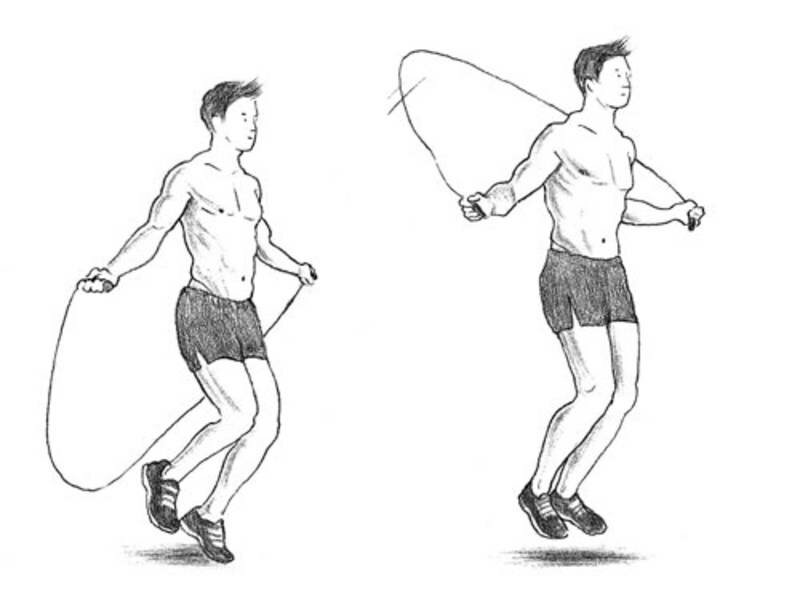 Имитация бросков через спину25 раз влево, 25 раз вправо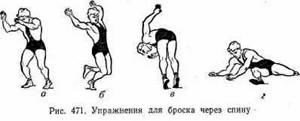 Имитация броска через грудьот 15 до 25 раз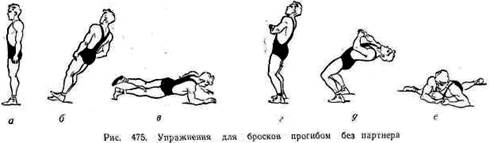 Упражнение “рыбка”от 10 до 15 сек.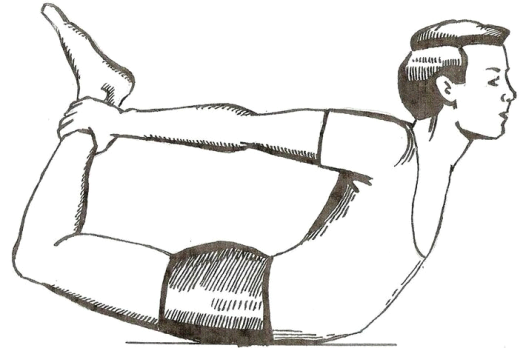 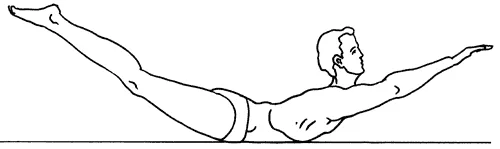 Защита от наката в партереот 30 сек до 1 минуты, 3 подхода,Перерыв - 30-40 сек.https://youtu.be/N6CfePoGW3w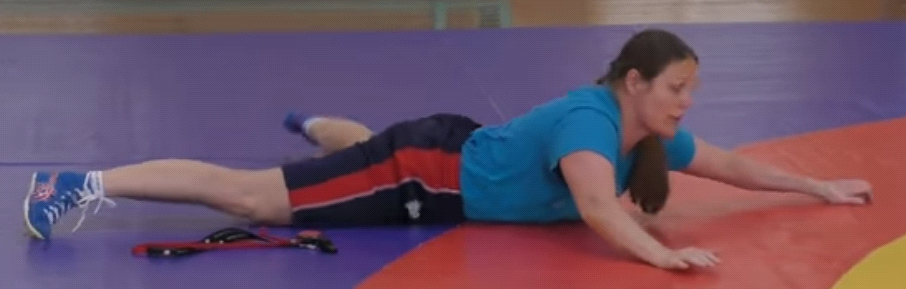 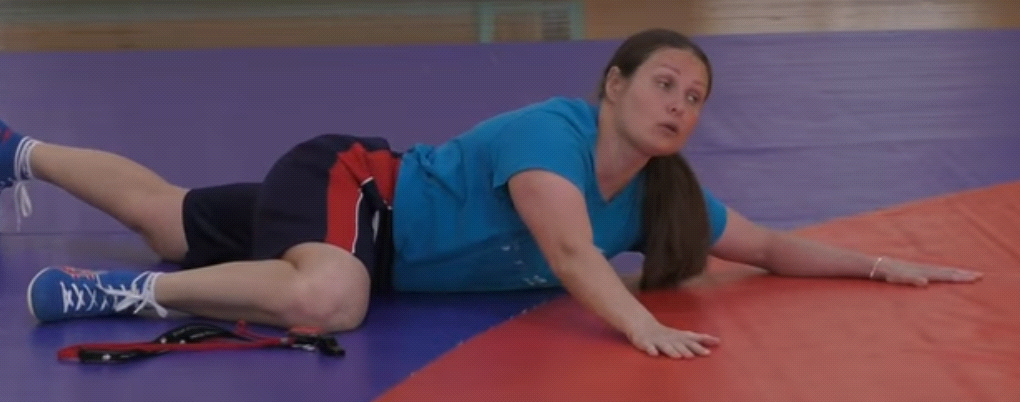 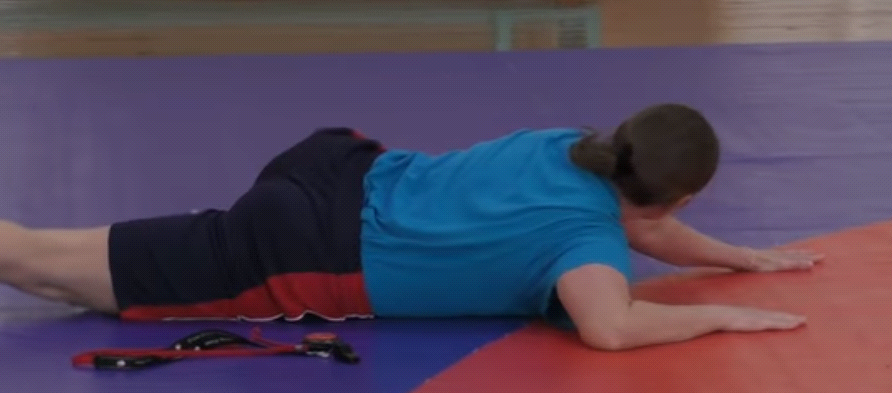 Упражнение с резиной - разведение/сведение рук в стороныот 10 (младшие ученики) до 20 (юноши) раз, 3 подхода, перерыв - 20-30 сек.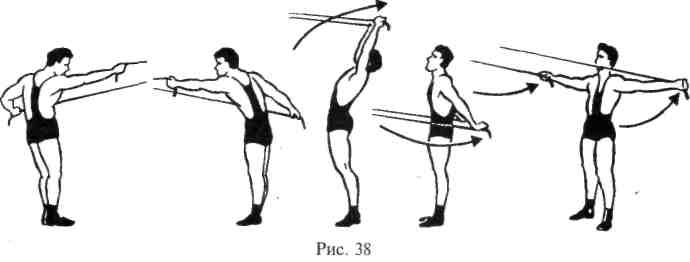 Упражнение с резиной - разведение/сведение рук снизу/вверх3 подхода по 10 раз. Перерыв между подходами - 15 сек.Прыжки на месте. Колени сводим к грудиот 10 (младшие ученики) -20 (юноши) раз. 2 подхода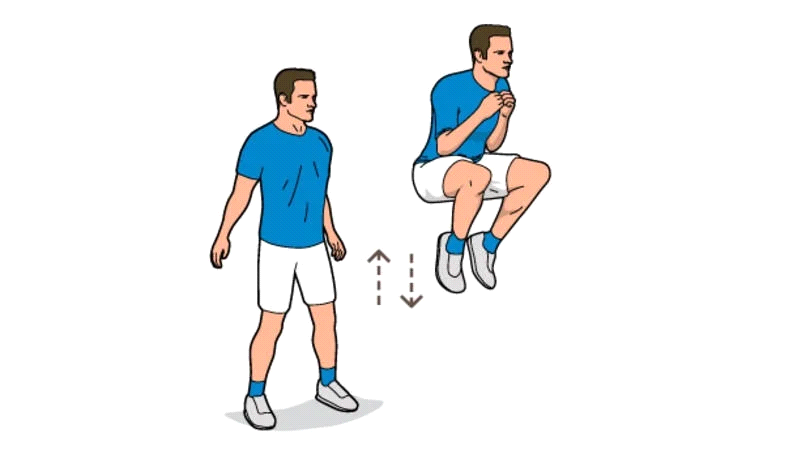 Подтягивания из виса на перекладине10 раз. От 3х до 5ти подходов. Перерыв - 1 минута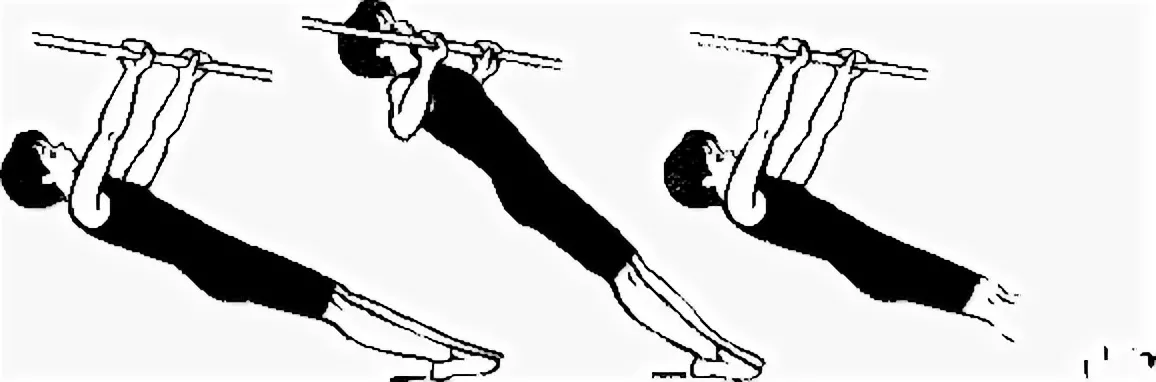 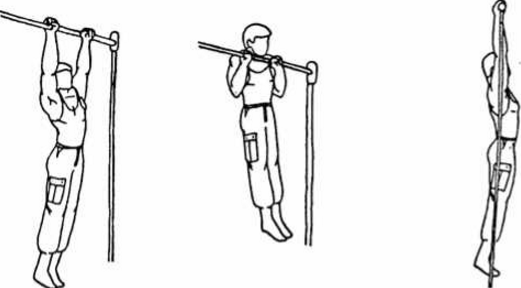 Поперечные и продольные шпагаты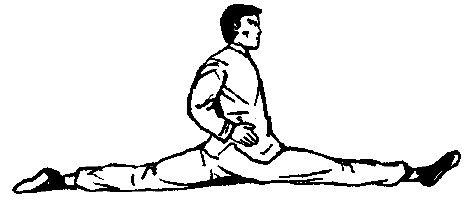 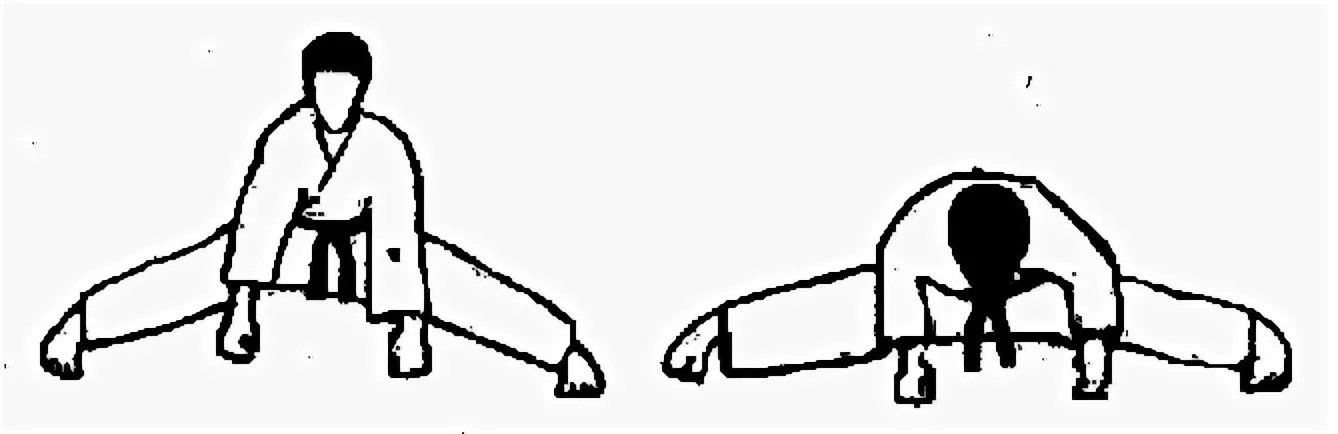 